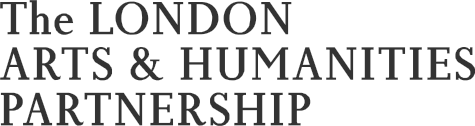 LAHP Open Studentship Competition Application Form *Please note that this form is for preparatory purposes and should not be submitted to LAHP, only applications via the online portal will be accepted (the portal will open on the 7th of December. Please refer to our Open studentship competition webpage as further information regarding the submission process.End of Form*Please note that this form is for preparatory purposes and should not be submitted to LAHP, only applications via the online portal will be accepted (the portal will open on the 7th of December. Please refer to our Open studentship competition webpage as further information regarding the submission process.Applicant1. HEI Application or existing Student IDThe HEI Application ID is the identification number you received when you made your PhD application to your chosen LAHP institution. If you are already registered as a PhD student at a LAHP HEI, please provide your Student ID. Personal Details2. Surname/Family name3. First name4. Email address(Please ensure this information is correct)5. Are you a UK applicant who is eligible to be considered for a Black and Global Majority studentship? This information will be stored separately from the rest of your application until the Studentship Award Panel YES or NOIf YES, go to Q6 6. If YES to Q5, are you a Black British applicant (Black or Black British African, Black or Black British Caribbean, Black or Black British other or Mixed  Black or Black British)? This information will be stored separately from the rest of your application until the Studentship Award Panel YES or NO 7. Chosen LAHP institutionChoose from: King’s College LondonLondon School of Economics and Political ScienceQueen Mary University of LondonRoyal Central School of Speech and DramaRoyal College of ArtRoyal College of MusicSchool of Advanced StudyUniversity College London8. Department/Division and name of PhD programme9. Are you applying through a LAHP DTP HEI to another DTP with the same proposal? If so, which one? Research Council Eligibility10. Have you already received Research Council funding?Yes, or No. If Yes, please answer Q10 and Q11 otherwise move onto First/Joint Supervisor details section.11. Which Research Council you have received funding from?12. How long were you funded for?First / Joint Supervisor Details13. Full name of your First Supervisor14. Email address of your First Supervisor(Please ensure this information is correct)15. Department/Division of your First Supervisor16. Institution of your First Supervisor17. First/Joint Supervisor?Second / Joint Supervisor Details18. Full name of your Second Supervisor19. Email address of your Second Supervisor20.  Department/Division of your Second Supervisor21. Institution of your Second Supervisor22. Second/Joint Supervisor?Doctoral Study23. Have you started your doctoral study?If you have already commenced doctoral study, you may apply for funding for the remainder of your study, providing that, at the start of the AHRC award (1st October 2021), you will have at least 50% of the period of study remaining (excluding writing-up period)Yes, or No. If Yes, please answer Q24 to Q26 otherwise move onto Proposed Research section.24. When did you start your doctoral study?dd/mm/yyyy 25. Is your doctoral study full-time or part-time?Choose from:Full-timePart-time26. Are you applying for a full-time or part-time studentship?Choose from:Full-timePart-timeProposed Research27. Title of proposed research28. Non-technical summary of proposed research(Up to 100 words)AHRC Subject Classification29. Please select AHRC subject classificationFor further descriptions, see: ahrc.ukri.org/funding/research/subjectcoverage/ahrc-disciplinesChoose from:Archaeology Art HistoryClassicsCreative Writing Cultural and Museum Studies (incl. Cultural Geography and Area Studies)DesignDevelopment Studies & Political Science & Intl Studies Drama and Theatre StudiesEnglish Language and Literature Ethnography and Anthropology Film StudiesHistory – Medieval and Early ModernHistory – ModernInformation and Communication TechnologyLaw and Legal StudiesLinguistics MediaModern Languages & Comparative LiteratureMusicPhilosophyTheology, Divinity and ReligionVisual ArtsResearch Proposal 30. Significance and originality; underpinning ideas, aims and research questions; research design, methodology and/or sources (including practice-based research).(Up to 1,200 words)31. Please list up to 10  key references cited in proposalPractice-led Research32. Is the research you intend to carry out practice led?Yes, or No. If Yes, please answer Q33 otherwise move onto Research Proposal section.33. Please describe below(up to 225 words)Additional information (optional question)35. Where appropriate to support your application, please provide a link to an excerpt of practice that supports the research proposal (eg visual art, performance, creative writing or composition). This should not exceed one webpage (with a maximum of 10 high resolution images) or up to 15 minutes in length.   Please enter a valid URL. Remember to include http:// or https://)Timetable for Completion36. Timetable for Completion(Up to 100 words)Professional/Practitioner experience relevant to your Research Proposal37. Position held, organisation, dates of employment, description38. Position held, organisation, dates of employment, description39. Position held, organisation, dates of employment, description40.  Position held, organisation, dates of employment, descriptionAcademic Qualifications41. University, Degree title, Class/grade, Date of study (from – to)42. University, Degree title, Class/grade, Date of study (from – to)43. University, Degree title, Class/grade, Date of study (from – to)44. University, Degree title, Class/grade, Date of study (from – to)Awards, Prizes, Achievements and/or Professional Qualifications45. Date, institution, description of award, professional qualification etc.46. Date, institution, description of award, professional qualification etc.47. Date, institution, description of award, professional qualification etc.48. Date, institution, description of award, professional qualification etc.Personal Statement49. Personal StatementWhat knowledge, skills and training would you bring to the proposed research? How and why is the proposed research suitable for a LAHP studentship? How would you seek to benefit from, and contribute to, LAHP? How might you want to engage with different audiences and organizations during your research? (up to 600 words)Additional Training Needs50. Please list additional training needsLAHP will support you in acquiring the skills you will need to complete your PhD project. Indicate here any areas where you think you will benefit from skills training. (up to 100 words)